Удалитель прокладокАртикул OMC10440Инструкция по применениюНазначение: Применяется для быстрого и эффективного удаления остатков силиконовых герметиков и прокладок. 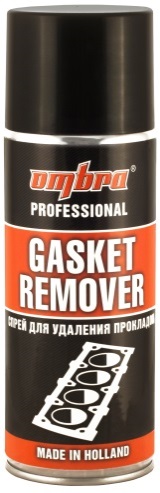 Быстро и эффективно очищает:Головку блока цилиндровПоддон картера двигателяВодяной насосПоддон картера  и крышки КПП Любые поверхности навесных  агрегатовУдаляет:Силиконовые герметикиАкриловые герметикиКлеиКраскиЛакиПрименение: Хорошо встряхнуть баллон. Нанести средство на обрабатываемые поверхности и оставить на 10-20 минут, затем удалить остатки средства и герметика чистой салфеткой.  Особенности продукта:Распылительная головка вращается на 360°Внимание!!!! Избегать попадания продукта в технические жидкости и масло. Попадание состава может вызвать значительное ухудшение свойств технических жидкостей и масла. Применение состава на лакокрасочном покрытии может привести к помутнению.Не применять для  удаления паронитовых прокладок. 